CATANDUVAS, 02 A 06 DE NOVEMBRO DE 2020.SEGUNDA A SEXTA- FEIRA.PROFESSORA:ALUNO (A):1-FAÇA UM ACRÓSTICO DE FRASES COM A PALAVRA:N------------------------------------------------------------------------------------------------------------------------------------------------------------------------------------------------------------------------------------------------------------------O------------------------------------------------------------------------------------------------------------------------------------------------------------------------------------------------------------------------------------------------------------------V------------------------------------------------------------------------------------------------------------------------------------------------------------------------------------------------------------------------------------------------------------------E------------------------------------------------------------------------------------------------------------------------------------------------------------------------------------------------------------------------------------------------------------------M------------------------------------------------------------------------------------------------------------------------------------------------------------------------------------------------------------------------------------------------------------------B------------------------------------------------------------------------------------------------------------------------------------------------------------------------------------------------------------------------------------------------------------------R------------------------------------------------------------------------------------------------------------------------------------------------------------------------------------------------------------------------------------------------------------------O------------------------------------------------------------------------------------------------------------------------------------------------------------------------------------------------------------------------------------------------------------------AS FRASES DEVEM ESTAR RELACIONADAS COM O MÊS DE NOVEMBRO. SEJA CRIATIVO, NÃO ESQUEÇA O PONTO FINAL.2- COMPLETE O QUADRO: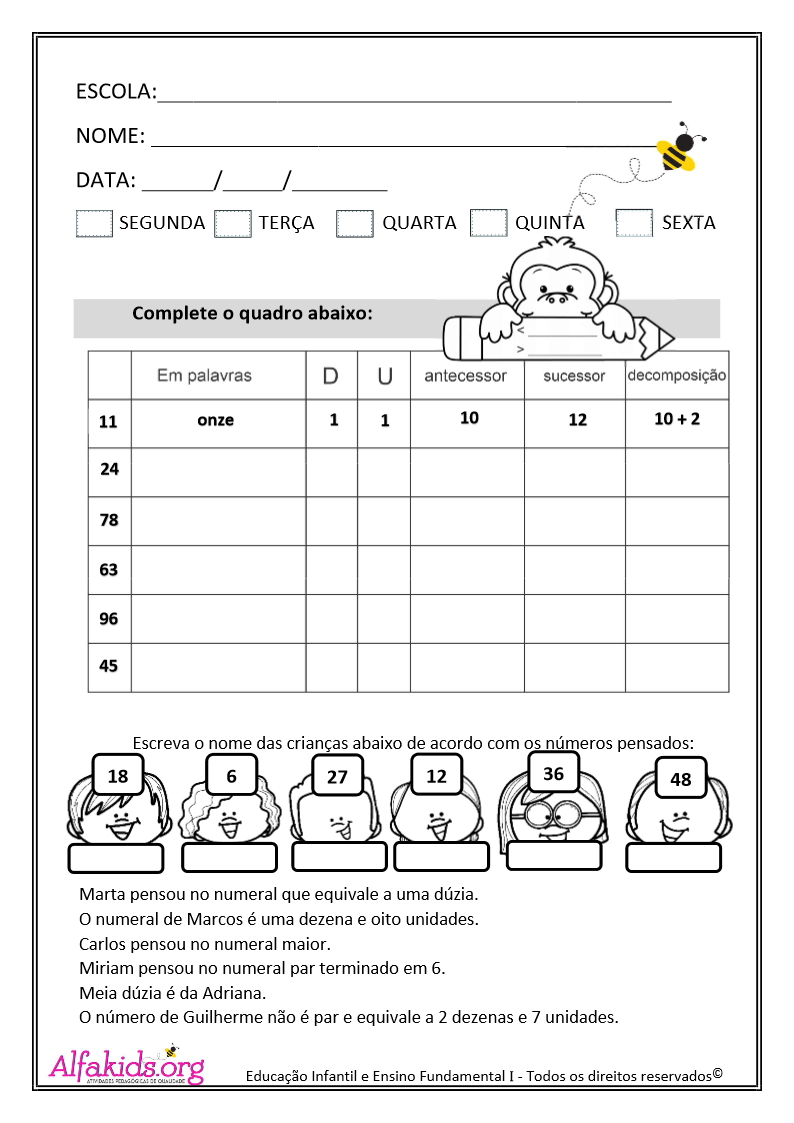 3-COMPLETE SEGUINDO A LEGENDA: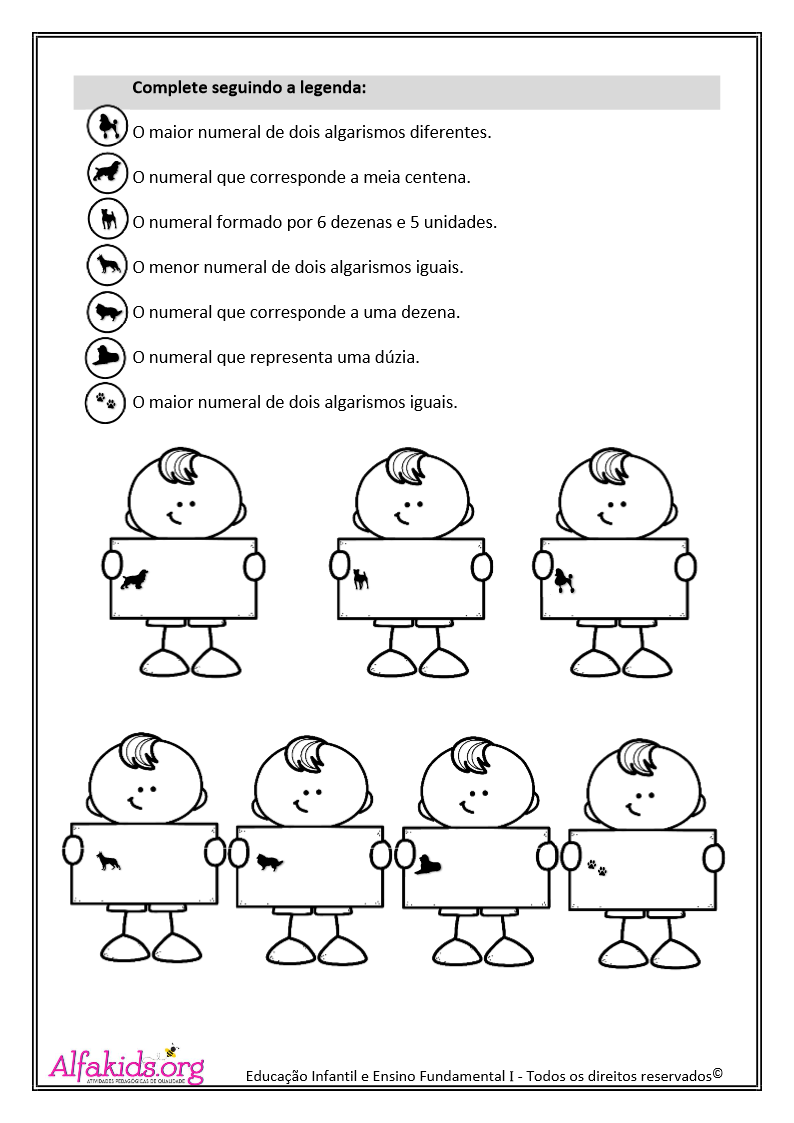 4-DESCUBRA O PADRÃO DE CADA SEQUÊNCIA E COMPLETE-A.0-2-4- ____, ____, ____, ____, 14, ____, ____, 20.0-3-6____, ____, ____, 18,____, ____, ____, 30.10- 20- ______, ______, ______, 60, ______, ______, ______, 100.300- 299- ______, ______, ______, 295, ______, ______, ______, 291.635-634- ______, ______, ______, 630, 629, ______, ______, ______.700- 701- ______, ______, ______, ______, ______, ______, ______, 709, ______, ______, ______, ______, ______, ______, ______, ______, ______, ______, ______.416- 417- ______, ______, _____, ______, 422, ______, ______, ______, ______.820- 840- ______, ______, 900, ______, 940, ______, ______, 1.000.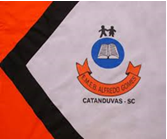 ESCOLA MUNICIPAL DE EDUCAÇÃO BÁSICA ALFREDO GOMES.DIRETORA: IVÂNIA NORA.ASSESSORA PEDAGÓGICA: SIMONE ANDRÉA CARL.ASSESSORA TÉCNICA ADM. TANIA N. DE ÁVILA.PROFESSORAS: DANIA CECILIA DAROLD E SOILI GROSS FELIPPE.DISCIPLINA: CATANDUVAS – SCANO 2020 - TURMA 2ºANO